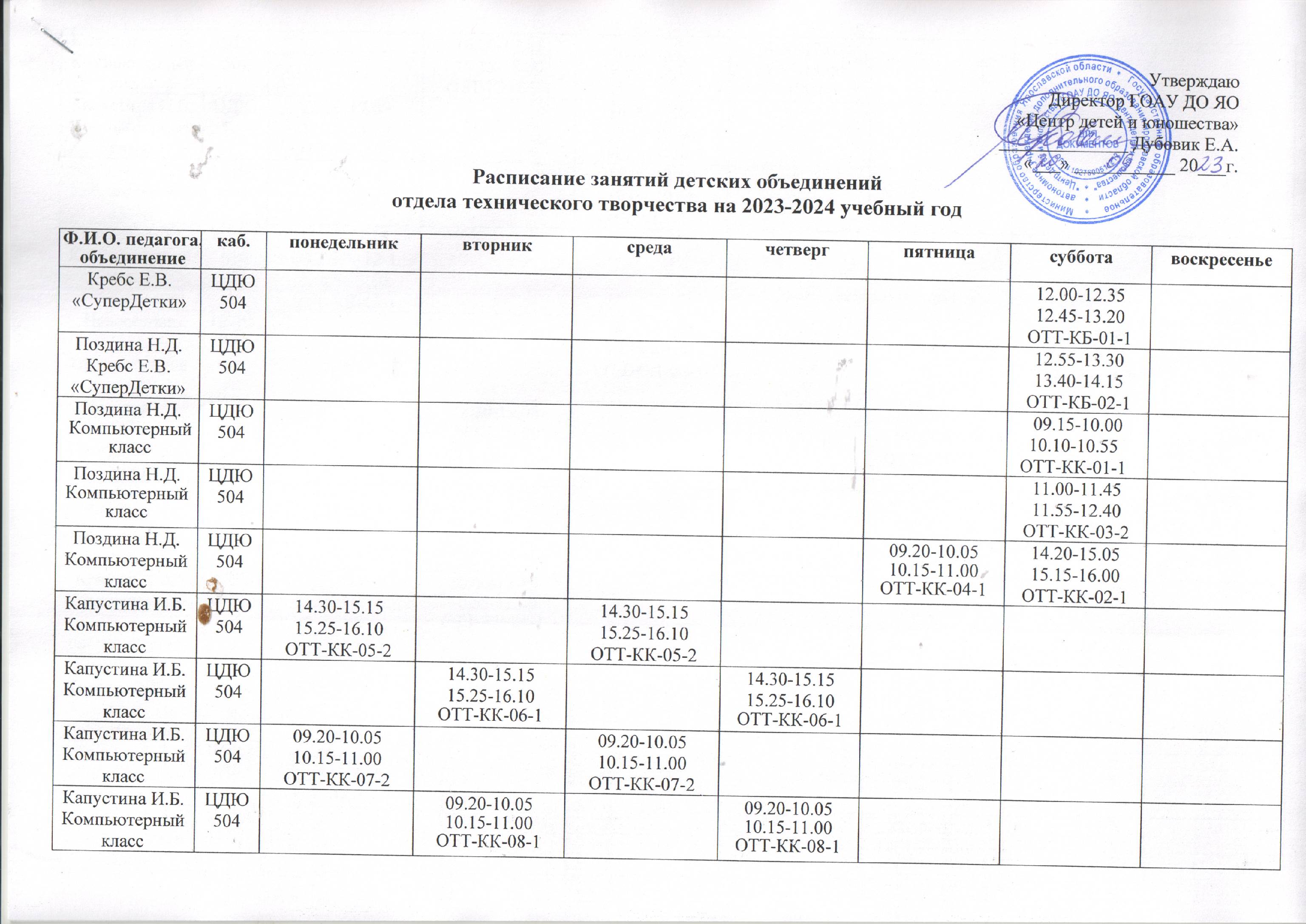 Руководитель отдела технического творчества                                                                                                 И.В. СухановаКапустина И.Б.Компьютерный классЦДЮ50416.20-17.0517.15-18.00ОТТ-КК-09-116.20-17.0517.15-18.00ОТТ-КК-09-1Капустина И.Б.Компьютерный классЦДЮ50416.20-17.0517.15-18.00ОТТ-КК-10-116.20-17.0517.15-18.00ОТТ-КК-10-1Капустина И.Б.Компьютерный классЦДЮ50418.05-18.5019.00-19.45ОТТ-КК-11-1Капустина И.Б.Компьютерный классЦДЮ50411.30-12.15 ОТТ-КК-12-112.25-13.10ОТТ-КК-13-1Новоселова Н.Н. ПрограммированиеЦДЮ 60418.20-19.0519.15-20.00 ОТТ-СП-02-318.20-19.0519.15-20.00 ОТТ-СП-02-3Новоселова Н.Н. ПрограммированиеЦДЮ 60418.20-19.0519.15-20.00 ОТТ-СП-01-118.20-19.0519.15-20.00 ОТТ-СП-01-1Новоселова Н.Н.«Английский язык»ЦДЮ 60416.30-17.1517.25-18.10ОТТ-АЯ-01-1Крюков А.А.Конструирование иробототехникаЦДЮ61610.00-10.4510.55-11.40ОТТ-КР-01-1Крюков А.А.Конструирование иробототехникаЦДЮ61615.00-15.4515.55-16.40ОТТ-КР-02-1Крюков А.А.«Легоконструирование»ЦДЮ 61516.00-16.4516.55-17.40ОТТ-ЛК-03-1Крюков А.А.«Легоконструирование»ЦДЮ 615.09.30-10.15ОТТ-ЛК-06-110.25-11.10ОТТ-ЛК-07-1Кузьмина А.А.«Перекрёсток»ЦДЮ60513.30-14.15ОТТ-П-01-114.25-15.10ОТТ-П-02-1Кузьмина А.А.«Перекрёсток»ЦДЮ60509.30-10.15ОТТ-П-03-110.25-11.10ОТТ-П-04-1Мешкова Е.В.Фотостудия «Снимай»ЦДЮ50616.00- 16.4516.55-17.40 ОТТ-ФС-01-116.00- 16.4516.55-17.40 ОТТ-ФС-01-1Мешкова Е.В.Фотостудия «Снимай»ЦДЮ506    18.20-19.0519.15-20.0020.10-20.55 ОТТ-ФС-02-1Мешкова Е.В.«Мир професий»ЦДЮ50611.30-12.15 ОТТ-МП-01-112.25-13.10ОТТ-МП-02-1Свободин О.В.студия кино и телевиденияЦДЮ50616.00-16.4516.55-17.40ОТТ-СКиТ-01-116.00-16.4516.55-17.40ОТТ-СКиТ-01-1Свободин О.В.студия кино и телевиденияЦДЮ50615.00-15.4515.55-16.40ОТТ-СКиТ-02-115.00-15.4515.55-16.40ОТТ-СКиТ-02-1Суханова И.В.«Легоконструирование»ЦДЮ 61516.00-16.4516.55-17.40ОТТ-ЛК-01-1Суханова И.В.«Легоконструирование»ЦДЮ60417.00-17.3517.45-18.20ОТТ-ЛП-01-1Иванова И.П.«Легоконструирование»ЦДЮ61517.00-17.4517.55-18.40ОТТ-ЛК-02-1Иванова И.П.«Легоконструирование»ЦДЮ 61517.00-17.3517.45-18.20ОТТ-ЛП-02-1Иванова И.П.«Легоконструирование»ЦДЮ61513.30-14.15ОТТ-ЛК-04-114.25-15.10ОТТ-ЛК-05-1Скудина И.Г.Объединение интеллектуальных игр «Big Brain»ЦДЮ60515.55-16.40ОТТ-ИР-01-118.00-18.4518.55-19.40ОТТ-ИР-01-1Скудина И.Г.Объединение интеллектуальных игр «Big Brain»ЦДЮ60516.50-17.2517.35-18.10ОТТ-ИРШ-02-1Скудина И.Г.Объединение интеллектуальных игр «Big Brain»ЦДЮ60518.20-18.5519.05-19.40ОТТ-ИРД-01-1Скудина И.Г.Объединение интеллектуальных игр «Big Brain»ЦДЮ60516.00-16.4516.55-17.40ОТТ-ЗУМ-01-2Скудина И.Г.Объединение интеллектуальных игр «Big Brain»ЦДЮ60518.00-18.4518.55-19.40ОТТ-ЗУМ-02-2Скудина И.Г.Объединение интеллектуальных игр «Big Brain»ЦДЮ60514.40-15.2515.35-16.20ОТТ-ЗН-01-1Никулина А.Д.Объединение интеллектуальных игр «Big Brain»ЦДЮ60509.30-10.0510.15-10.50ОТТ-ИРД-01-1Никулина А.Д.Объединение интеллектуальных игр «Big Brain»ЦДЮ60510.55-11.3011.40-12.25ОТТ-ИРШ-02-1Никулина А.Д.Объединение интеллектуальных игр «Big Brain»ЦДЮ60513.00-13.4513.55-14.40ОТТ-ЗУМ-01-2Никулина А.Д.Объединение интеллектуальных игр «Big Brain»ЦДЮ60515.00-15.45ОТТ-ИР-01-114.45-15.3015.40-16.25ОТТ-ИР-01-1Никулина А.Д.Объединение интеллектуальных игр «Big Brain»ЦДЮ60516.00-16.4516.55-17.40ОТТ-ЗН-01-1Никулина А.Д.Объединение интеллектуальных игр «Big Brain»ЦДЮ60516.30-17.1517.25-18.10ОТТ-ЗУМ-02-2Крюков А.А. «МотоПрофи»ЦДЮ61617.25-18.10 ОТТ-МД-01-116.30-17.1517.25-18.10 ОТТ-МД-01-1Крюков А.А. «МотоПрофи»ЦДЮ61619.15-20.00 ОТТ-МД-02-218.20-19.0519.15-20.00 ОТТ-МД-02-2Крюков А.В.«МотоПрофи»ЦДЮ61616.30-17.1517.25-18.10 ОТТ-МД-01-116.30-17.15ОТТ-МД-01-1Крюков А.В.«МотоПрофи»ЦДЮ61618.20-19.05ОТТ-МД-02-218.20-19.0519.15-20.00 ОТТ-МД-02-2Иванова И.П.«Лаборатория безопасности»ЦДЮ6159.30-10.00 ОТТ-ЛБ-01-1Иванова И.П.«Лаборатория безопасности»ЦДЮ61510.10-10.40 ОТТ-ЛБ-02-1Иванова И.П.«Лаборатория безопасности»ЦДЮ61510.50-11.20 ОТТ-ЛБ-03-1Иванова И.П.«Лаборатория безопасности»ЦДЮ61515.00-15.30 ОТТ-ЛБ-04-1Крюков А.А.«Лаборатория безопасности»ЦДЮ61615.15-15.45ОТТ-ЛБ-05-1Крюков А.А.«Лаборатория безопасности»ЦДЮ61615.20-15.50ОТТ-ЛБ-06-1Крюков А.А.«Лаборатория безопасности»ЦДЮ61615.15-15.45ОТТ-ЛБ-07-1Крюков А.А.«Лаборатория безопасности»ЦДЮ61610.30-11.00ОТТ-ЛБ-08-1Кузьмина А.А.«Лаборатория безопасности»ЦДЮ61511.45-12.15ОТТ-ЛБ-09-1Кузьмина А.А.«Лаборатория безопасности»ЦДЮ61511.45-12.15ОТТ-ЛБ-10-1Кузьмина А.А.«Лаборатория безопасности»ЦДЮ6159.30-10.00 ОТТ-ЛБ-11-1Кузьмина А.А.«Лаборатория безопасности»ЦДЮ61511.45-12.15ОТТ-ЛБ-12-1Кузьмина А.А.«Лаборатория безопасности»ЦДЮ61515.30-16.00 ОТТ-ЛБ-13-1Кузьмина А.А.«Лаборатория безопасности»ЦДЮ61510.30-11.00 ОТТ-ЛБ-14-1Никулина А.Д.«Лаборатория безопасности»ЦДЮ214, 6079.30-10.00ОТТ-ЛБ-15-1Никулина А.Д.«Лаборатория безопасности»ЦДЮ214, 6079.30-10.00ОТТ-ЛБ-16-1Никулина А.Д.«Лаборатория безопасности»ЦДЮ214, 6079.30-10.00ОТТ-ЛБ-17-1